2018-04-25 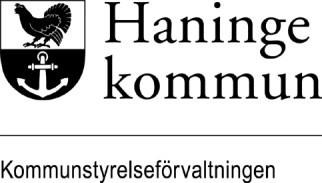 Rekrytering av chefer och specialister – plan för aktiviteter, tider och ansvar  Denna mall är ett stöd för dig som chef i rekryteringsarbetet gällande i första hand chefer och specialister. Mallen visar processen steg för steg. Om du önskar stöd i rekryteringsprocessen från personalavdelningen tar du kontakt med din HR-partner.  Förklaringar För mer information, se även intranätet under: - Min anställning/Kompetensförsörjning/Rutiner vid rekrytering  HR Enheten för arbetsgivarfrågor, personalavdelningen KM Enheten för kommunikation och marknadsföring EK Extern konsult ((se intranätet under intranet.haninge.se/minanstallning/kompetensforsorjning/rutiner-vid-rekrytering/rekryteringstjanster/)Datum, tid, lokal Aktivitet Ansvarig UNDERLAG Fastställ krav och önskemål för tjänsten. Fyll i ”Tjänste- och kravprofil” i rekryteringssystemet Varbi Chef Stöd kan ges av HR Undersök enligt respektive förvaltnings rutiner om det finns personer med företrädesrätt till tjänsten. Skicka ”Tjänste- och kravprofil” till OPG (omplacerings- gruppen), som prövar om tjänsten behöver tas i anspråk för omplaceringsbehov. Görs via Varbi.  Chef samt OPGStöd kan ges av HR Fackliga parter, med medlemmar som berörs, ska enligt policy ges möjlighet att delta i chefsrekryteringar. Ta kontakt med berörd facklig organisation angående deras medverkan.Chef ANNONSSkriv förslag på annonstext som steg 2 i Varbi. Ta hjälp av texten under steg 1 i tjänste- och kravprofilen. Bestäm ansökningstid, kontaktperson och vem eller vilka som ska ha tillgång till ansökningar. Chef Stöd kan ges av HRFundera över och bestäm målgrupper och sökkanaler/media för annonspublicering. Chef Stöd kan ges från HR och KM Datum, tid, lokal Aktivitet Ansvarig URVALSMETODER Bestämma urvalsmetoder. Hur många intervjutillfällen? Arbetsprov och/eller tester eller inte? OBS! Alltid intervjuer och referenstagning. Chef Stöd kan ges från HR Kompetensbaserad intervjuguide skapas i VarbiChef/VarbiOm arbetsprov: - Utforma arbetsprov Chef Stöd kan ges från HR Om tester: - Boka eventuella tester med återkoppling av resultat med extern konsult. Se ramavtal på intranätet, https://intranet.haninge.se/min-anstallning/kompetensforsorjning/rutiner-vid-rekrytering/rekryteringstjanster/Chef Stöd kan ges från extern konsult Boka lokaler med lämplig utrustning för intervjuer samt arbetsprov. Chef URVAL Urval 1 – fastställa vilka sökande som kallas till intervju. Vid interna kandidater är rekommendationen att träffa de kandidater som uppfyller skallkraven för tjänsten. Chef Stöd kan ges från HR Kalla valda kandidater till intervju 1. Chef Genomföra intervju 1. Be om kopior på intyg och betyg, utdrag ur polisregistret etc Chef Stöd kan ges från HR Urval 2 – fastställa vilka sökande som går vidare till eventuella tester och arbetsprover. Chef Stöd kan ges från HR Kalla valda kandidater till intervju 2. Kan kombineras med arbetsprovstillfället. Chef Genomföra intervju 2. Be om referenser (minst 2, varav minst en från chef). Chef Stöd kan ges från HR Om arbetsprov: Boka in arbetsprover med kandidaterna OBS! Skicka/lämna ut arbetsprov samtidigt (samma dag till sökande för likartade förutsättningar) Chef Om tester Extern konsult genomför tester och återkoppling. Se ramavtalet på intranätet. Stöd från EK Träff med extern konsult för återkoppling av resultat Chef Stöd från EK Referenstagning Minst två referenser = chefsreferenser/kandidat Chef Stöd kan ges från EK eller HR Datum, tid, lokal Aktivitet Ansvarig BESLUT Gå igenom aktuella kandidater för tjänsten och fastställa förslag till beslut inför MBL-förhandling alt. samverkan. Chef Stöd kan ges från HR Kontakta OPG för klartecken. Chef Om MBL-förhandling: Kalla till MBL-förhandling Hålla i MBL-förhandlingen Skriva protokoll Chef Samtal med vald kandidat: - Överenskommelse om lön, anställningsdatum etc Chef Informera om tillsättning ut till medarbetare, kollegor och övriga i organisationen. Chef Informera om beslut – nej-brev - till de sökande som inte har fått tjänsten. Muntligt till de som kallats till intervju. Skriftligt till övriga via Varbi. Chef 